MINISTERIO DE EDUCACIÓN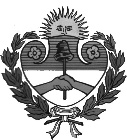 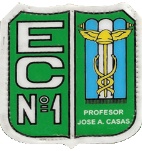 ESCUELA DE COMERCIO Nº 1“PROFESOR JOSE ANTONIO CASAS”Belgrano esquina Alberdi                        Tel. 4227357                                      San Salvador de Jujuy Trabajo Práctico N ° 9Para todos los terceros años Tema:        Ecuaciones enteras y fraccionarias. ProblemasECUACIÓN:   “se llama ecuación a toda igualdad que se verifica para un  determinado valor asignado a su incógnita”. Ejemplo 1: si la ecuación es  el único valor asignado a su incógnita será  , no existe otro valor, este valor se obtiene mediante pasaje de término: Ejemplo 2: Dada la ecuación  ,  como podrán observar para resolver se debe suprimir los paréntesis aplicando propiedad distributiva por lo tanto  , luego se procede como en el ejemplo 1 ó sea: Ejemplo 3: Dada la ecuación que tiene coeficientes fraccionarios ;en este caso si no queremos trabajar con números fraccionarios debemos encontrar el MCM de todos los denominadores de la ecuación, en este caso es 4, por lo tanto multiplicamos a ambos miembro de la igualdad por 4 y luego aplicamos la propiedad distributiva Ejemplo 4: Dala la ecuación fraccionaria con una incógnita  ; en este ejemplo también encontramos primero el MCM para evitar de trabajar con fracciones por lo tanto el MCM=  , entonces multiplicamos a ambos miembros por  y luego aplicamos la propiedad distributiva, de la siguiente forma Ejemplo 5: Dada la ecuación fraccionaria de una incógnita Primero: Se debe factorear los denominadores  de cada fracción Segundo: Se encuentra el MCM de los denominadores que es   por lo tanto continuado con el procedimiento anterior multiplicamos ambos miembros de la igualdad y luego aplicamos propiedad distributiva  , como podrán observar se eliminó losdenominadores , ahora a resolver:  , reduciendoPara tu mejor comprensión haz clic en el siguiente link: https://youtu.be/qud71ShXTK4https://youtu.be/sId1vbR1mxoResolver las siguientes ecuaciones enteras y fraccionarais a)     b)                  ;          c)   d)   * Efectuar las verificaciones de las soluciones en  a)  y  c)2) Problemas: Como ya sabes resolver ecuaciones plantea los siguientes problemas y resuelve aplicando lo que aprendiste.a) Si a un número se le restan 30 unidades y esta diferencia se multiplica por 13 se obtiene 195. ¿Cuál es el número? b) La quinta parte de un número mas 4 es igual a  menos el duplo de dicho número. ¿Cuál es el número?